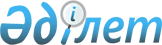 О признании утратившим силу постановления акимата Байзакского района от 10 декабря 2015 года "Об организации общественных работ на 2016 год" № 642Постановление акимата Байзакского района Жамбылской области от 27 мая 2016 года № 267      Примечание РЦПИ.

       В тексте документа сохранена пунктуация и орфография оригинала.

      В соответствии Закона Республики Казахстан от 23 января 2001 года "О местном государственном управлении и самоуправлении в Республике Казахстан" и статьи 27 Закона Республики Казахстан "О нормативных правовых актах" от 6 апреля 2016 года акимат Байзакского района ПОСТАНОВЛЯЕТ:

      1. Признать утратившим силу постановления акимата Байзакского района от 10 декабря 2015 года № 642 "Об организации общественных работ на 2016 год" (зарегистрировано в реестре государственной регистрации нормативных правовых актов за № 2883 от 29 декабря 2015 года, опубликовано 1 января 2016 года в газете "Ауыл жаңалығы-Сельская новь" № 1-2).

      2. Контроль за исполнением настоящего постановления возложить на заместителя акима района Кенжебаева Сагындыка Жумагуловича.


					© 2012. РГП на ПХВ «Институт законодательства и правовой информации Республики Казахстан» Министерства юстиции Республики Казахстан
				
      Аким района

М. Шукеев
